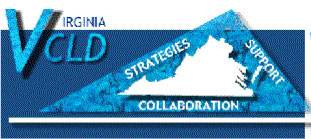 Instruction That Works: Implementing Evidence Based Practices for Student SuccessSpring SymposiumSaturday, April 30, 2016JMU Festival Conference Center Harrisonburg, Virginia Instruction That Works: Implementing Evidence Based Practices for Student SuccessSpring SymposiumSaturday, April 30, 2016JMU Festival Conference Center Harrisonburg, Virginia Instruction That Works: Implementing Evidence Based Practices for Student SuccessSpring SymposiumSaturday, April 30, 2016JMU Festival Conference Center Harrisonburg, Virginia Instruction That Works: Implementing Evidence Based Practices for Student SuccessSpring SymposiumSaturday, April 30, 2016JMU Festival Conference Center Harrisonburg, Virginia 7:45 am – 8:30 am7:45 am – 8:30 amRegistration and Continental Breakfast(Festival Ballroom Registration Desk and Foyer)Registration and Continental Breakfast(Festival Ballroom Registration Desk and Foyer)Registration and Continental Breakfast(Festival Ballroom Registration Desk and Foyer)Registration and Continental Breakfast(Festival Ballroom Registration Desk and Foyer)Registration and Continental Breakfast(Festival Ballroom Registration Desk and Foyer)Registration and Continental Breakfast(Festival Ballroom Registration Desk and Foyer)Registration and Continental Breakfast(Festival Ballroom Registration Desk and Foyer)8:30 am – 11:00 am8:30 am – 11:00 amOpening Keynote AddressThe Dialogic Classroom: Engaging Students in Their Own LearningRon Nash(Festival Ballroom A)Opening Keynote AddressThe Dialogic Classroom: Engaging Students in Their Own LearningRon Nash(Festival Ballroom A)Opening Keynote AddressThe Dialogic Classroom: Engaging Students in Their Own LearningRon Nash(Festival Ballroom A)Opening Keynote AddressThe Dialogic Classroom: Engaging Students in Their Own LearningRon Nash(Festival Ballroom A)Opening Keynote AddressThe Dialogic Classroom: Engaging Students in Their Own LearningRon Nash(Festival Ballroom A)Opening Keynote AddressThe Dialogic Classroom: Engaging Students in Their Own LearningRon Nash(Festival Ballroom A)Opening Keynote AddressThe Dialogic Classroom: Engaging Students in Their Own LearningRon Nash(Festival Ballroom A)11:10 am – 11:55 am11:10 am – 11:55 amPoster Presentations(Allegheny Room)Poster Presentations(Allegheny Room)Poster Presentations(Allegheny Room)Poster Presentations(Allegheny Room)Poster Presentations(Allegheny Room)Poster Presentations(Allegheny Room)Poster Presentations(Allegheny Room)12:00pm – 1:00 pm12:00pm – 1:00 pmAwards Luncheon Outstanding Teacher of the Year: Katrina Williams(Highlands Room)Awards Luncheon Outstanding Teacher of the Year: Katrina Williams(Highlands Room)Awards Luncheon Outstanding Teacher of the Year: Katrina Williams(Highlands Room)Awards Luncheon Outstanding Teacher of the Year: Katrina Williams(Highlands Room)Awards Luncheon Outstanding Teacher of the Year: Katrina Williams(Highlands Room)Awards Luncheon Outstanding Teacher of the Year: Katrina Williams(Highlands Room)Awards Luncheon Outstanding Teacher of the Year: Katrina Williams(Highlands Room)Conference Room 22014Conference Room 3 2012Conference Room 3 2012Conference Room 41005Conference Room 71021Conference Room 81022Conference Room 810221:10 pm – 2:10 pm1:10 pm – 2:10 pmMotivational Writing for Student SuccessMindy GumpertActive and Hands-on Ways to Make Algebra I AccessibleSharon Blatz &Lauren Heberling  Active and Hands-on Ways to Make Algebra I AccessibleSharon Blatz &Lauren Heberling  Classroom Toolkit for Teaching ELLs with and without Learning Disabilities Meghan Betz & Donna Sacco How to Teach ReadingRetina BauschatzMotivating Students to Read: Leveraging Technology to Teach ReadingMelissa HughesMotivating Students to Read: Leveraging Technology to Teach ReadingMelissa Hughes2:20 pm – 3:20 pm2:20 pm – 3:20 pmCo-Teaching Methods that Promote Student LearningLeann DiAndreth-Elkins(Mis)Guided Reading: Solutions for Common Avoidable K-12 Literacy Challenges Brooke Blanks(Mis)Guided Reading: Solutions for Common Avoidable K-12 Literacy Challenges Brooke BlanksResearch to Practice for Math: Don’t Leave Home Without ItLisa Morin & Fran Spady AIM for Success with Accessible Materials from AIM-VAIan MooreSelf-Determination: Bracketing Self-Actualization for Student SuccessKendal Swartzentruber & Cayden StumpSelf-Determination: Bracketing Self-Actualization for Student SuccessKendal Swartzentruber & Cayden Stump3:30 pm – 4:30 pm3:30 pm – 4:30 pmHow to Teach ReadingRetina BauschatzMindset-Feedback-Engaged Learners: Formative Assessment The Key to InstructionJudith FontanaMindset-Feedback-Engaged Learners: Formative Assessment The Key to InstructionJudith FontanaMaximizing Effectiveness of Reading Comprehension Instruction and Approaches for Co-TeachingSheri Berkeley & Peggy King-SearsLanguage that Works: Evidence-Based Interventions through TechnologyAlisha Springle & Joel SpringleTechnological Educators: Supporting Students with Low and High TechMike Solomon & Jarrod HobsonTechnological Educators: Supporting Students with Low and High TechMike Solomon & Jarrod Hobson4:40 pm – 5:00 pm4:40 pm – 5:00 pmClosing Session with Door Prizes(Highlands Room)Closing Session with Door Prizes(Highlands Room)Closing Session with Door Prizes(Highlands Room)Closing Session with Door Prizes(Highlands Room)Closing Session with Door Prizes(Highlands Room)Closing Session with Door Prizes(Highlands Room)Closing Session with Door Prizes(Highlands Room)